Publicado en Ciudad de México el 10/11/2023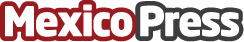 El Hotel Kimpton Aluna espera recibir a cientos de turistas con la apertura del nuevo Aeropuerto de TulumLa apertura del nuevo Aeropuerto Internacional de Tulum está a la vuelta de la esquina y revolucionará la forma de llegar a este destinoDatos de contacto:Ziannia GamiñoSEO Linkbuilder55 53277700Nota de prensa publicada en: https://www.mexicopress.com.mx/el-hotel-kimpton-aluna-espera-recibir-a Categorías: Internacional Nacional Viaje Turismo Quintana Roo Ciudad de México http://www.mexicopress.com.mx